LE RENFORCEMENT DES COMPETENCES PARENTALESVous souhaitez améliorer les relations avec votre enfant ? votre adolescent ? Vous êtes impliqués, garants de leur développement et parfois en difficulté dans leur éducation ? dans le cadre à poser ? Dans l’Ain, les parents des enfants et adolescents du territoire peuvent s’engager dans un groupe et bénéficier des outils de CES ANNEES INCROYABLES ou PARENT D’ADO :Pour les parents d’enfants de 3 à 11 ans:  Ces années incroyables (The Incredible Years© ), développé et validé depuis 40 ans aux Etats Unis, en Norvège, au Québec... en présentiel  ou en ligne, des séances ritualisées pour découvrir une malle à outils, en groupe de parent pour reprendre du plaisir dans sa parentalitéPour les parents d’adolescents de 12 ans et + : Parent d’ado…une traversée© , développé par Entraide-Parents en 1996, association québécoise. en présentiel, des séances ritualisées pour découvrir une malle à outils, en groupe de parentCes actions sont gratuites et accessibles à tous les parents aindinois en quête d’outils éducatifs basé sur le renforcement positif des comportements et la communication saine.Pour en savoir plus :Le site www.cesanneesincroyables.fr     			Le site www.parentado.fr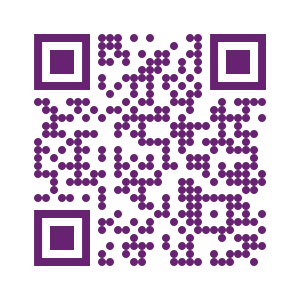 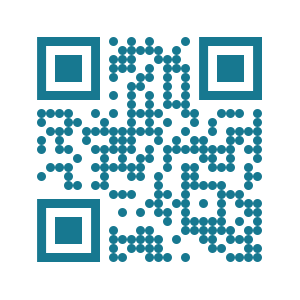 Vous souhaitez participer au programme de RENFORCEMENT DES COMPETENCES PARENTALES ?Merci de remplir et de nous renvoyer ce document  , à : cai@le-prado.fr ou à Prado Itinéraires- PRADO AIN Les jardins de Bel Air, 12 Bd de l’Hippodrome 01000 BOURG EN BRESSE . Chaque famille sera contactée dès réception. Où ou par qui avez-vous pris connaissance de l’existence de Ces années incroyables ou de Parent d’Ado?Coordonnées 

Quelles sont les coordonnées où nous pouvons vous joindre facilement ?Nom :		Prénom : Adresse : 	 Commune : 	Code postal : Adresse mail :  	 Numéro de téléphone :  	 Information sur votre famille 	Situation familiale :    Nombre d’enfants :		Age des enfants :Quelles sont vos inquiétudes/ difficultés concernant leur éducation ?Pour quel enfant pensez -vous que votre participation sera la + utile (Prénom et âge) ?Avez-vous déjà demandé du soutien dans la gestion de comportements de votre enfant ? Si oui, à qui vous avez demandé ? Avez-vous un accompagnement en cours ?Quelles attentes auriez-vous en participant au programme ?Vos besoins et votre organisationToutes vos disponibilités durant la semaine (jours et créneaux horaires) ?Si je participe à une action en présentiel Comment pouvez-vous organiser la garde des enfants durant l’action ? :    Sans problème        				    Je peux trouver une solution  J’ai besoin d’aide pour trouver une solutionComment pouvez-vous vous déplacer pour vous rendre aux rencontres  ?   Avec mon véhicule personnel    	        	  Je peux trouver une solution  J’ai besoin d’aide pour trouver une solutionSi je participe à une action en ligne De quel matériel disposez-vous ? :    Smartphone        				    Tablette   Ordinateur					    J’ai besoin d’un prêt matérielVotre connexion internet est-elle ?   Stable    	    			    	  Je dispose d’un petit forfait  Qualité médiocre 				  Je dispose d’une box permettant le wifi   J’ai compris qu’il fallait me rendre disponible durant l‘ensemble de l’action que je serai dans un groupe de parents.   Je souhaite profiter de ce programme et être contacté par les animateurs pour en échanger.   J’accepte que cette fiche d’inscription, ainsi que tous les documents associés à l’action, soient conservés par Prado Itinéraires à compter de ce jour puis archivés durant 24 mois à compter de la fin de l’action, afin d’assurer un suivi individualisé et permettre l’évaluation des programmes.Date :                                                                        Signature :